ZaproszeniePrezes Stowarzyszenia Lubuskie Trójmiasto zaprasza na spotkanie konsultacyjne w procesie przygotowania Diagnozy strategicznej do Strategii Rozwoju Ponadlokalnego Zielonogórsko – Nowosolskiego Obszaru Funkcjonalnego (ZNOF) W programie:Zaprezentowanie wniosków z dokumentów strategicznych Praca warsztatowa na temat problemów i deficytów oraz potrzeb 
i potencjałów obszaru dotycząca wybranych zagadnień (rynek pracy i gospodarka, nauka i edukacja, polityka społeczna, kultura, sport, turystyka i rekreacja, ochrona środowiska, transport i komunikacja, tożsamość lokalna, aktywność społeczna mieszkańców)PodsumowanieData i miejsce spotkania:Zapraszamy!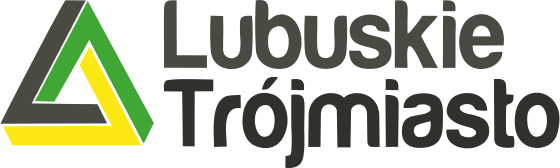 L.p.MiejscowośćData GodzinaMiejsce1.Nowa Sól20.04.2022 r.11:00Urząd Miejski w Nowej Soli (sala narad), ul. Marszałka Józefa Piłsudzkiego 122.Otyń20.04.2022 r.13:30Urząd Miejski w Otyniu (sala narad), ul. Rynek 13.Nowogród Bobrzański21.04.2022 r.11:00Miejsko - Gminny Ośrodek Kultury Sportu i Rekreacji w Nowogrodzie Bobrzańskim, ul. Pocztowa 74.Świdnica21.04.2022 r.13:30Gminny Ośrodek Kultury w Świdnicy, ul. Ogrodowa 375.Zielona Góra21.04.2022 r.17:00Centrum Keplera – Centrum Przyrodnicze, Zielona Góra, ul. Gen. Jarosława Dąbrowskiego 146.Czerwieńsk22.04.2022 r.9:00Urząd Miejski w Czerwieńsku (sala narad), Rynek 257.Sulechów22.04.2022 r.11:30Urząd Miejski w Sulechowie (sala 104), Plac Ratuszowy 68.Zabór22.04.2022 r.16:00Sala przy Urzędzie Gminy w Zaborze, ul. Lipowa 15